INDICAÇÃO Nº 2389/2014Sugere ao Poder Executivo estudos para melhorias na iluminação e intensificação da segurança na Rua Professor Esdras, próximo ao Campo do Laudisse, no bairro Laudisse, neste município.Excelentíssimo Senhor Prefeito Municipal, Nos termos do Art. 108 do Regimento Interno desta Casa de Leis, dirijo-me a Vossa Excelência para sugerir que, por intermédio do Setor competente, que seja realizado estudos melhorias na iluminação e intensificação da segurança na Rua Professor Esdras, próximo ao Campo do Laudisse, no bairro Laudisse, neste município.Justificativa:                       Moradores pedem atenção no local acima citado que tem sido alvo constante de furtos e roubos. Eles pedem uma atenção maior dos poderes constituído para que a segurança no local seja reforçada com o intuito de inibir a ação dos desocupados que furtam ou roubam e amedrontam os moradores do local. Plenário “Dr. Tancredo Neves”, em 30 de junho de 2.014.Celso Ávila-vereador-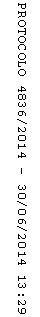 